		آمار  روزانه شناورهای تخلیه وبارگیری شرکت آریا بنادر ایرانیان	از ساعت  45: 06  تا ساعت 06:45 مورخه 28/04/1401 لغایت 29/04/1401		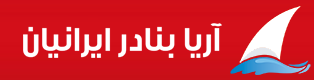             کارشناس امور بندری شرکت آریا بنادر ایرانیان                                         امیر صابری کهناسکلهنام شناورنام کشتیرانیتناژ  تخلیهتناژبارگیریمحل تخلیهنوع تجهیزاتمحموله کشتیمحموله کشتیتاریخ و ساعت پهلوگیریتاریخ و ساعت شروع عملیاتتناژ  تخلیه و بارگیــریتناژ  تخلیه و بارگیــریتناژ  تخلیه و بارگیــریمجموع تناژ سه شیفتتناژباقیمانده /اتمام تخلیه یا بارگیری(تن)زمان عملیات(OT)زمان عملیات(OT)نرم متوسطنرم متوسطماندگاری دراسکله(ساعت)ماندگاری دراسکله(ساعت)اسکلهنام شناورنام کشتیرانیتناژ  تخلیهتناژبارگیریمحل تخلیهنوع تجهیزاتتخلیهبارگیریتاریخ و ساعت پهلوگیریتاریخ و ساعت شروع عملیاتتناژصبحتناژعصرتناژشبمجموع تناژ سه شیفتتناژباقیمانده /اتمام تخلیه یا بارگیری(تن)تخلیهبارگیریتخلیهبارگیریماندگاری دراسکله(ساعت)ماندگاری دراسکله(ساعت)3تارک- 1دریادلان سبز خزر1119130محوطهمنگان223تخته نرادپالت27/04/0127/04/01ت:427ت:322ت:*ت:749اتمام تخلیه:  20:1512:4503:405935**3تارک- 1دریادلان سبز خزر1119130محوطهمنگان223تخته نرادپالت21:3023:00ب:*ب:*ب:130ب:130اتمام بارگیری :03:4012:4503:405935**4پاتریسدریای خزر35442172حمل یکسره محوطهمنگان 224ایتال کانتینرپر2(3)گندمپالت،کیسه،نگلهک پ 20(32) 40(5)25/03/0125/03/01ت: *ت:*ت:*ت:************19:15*28**4پاتریسدریای خزر35442172حمل یکسره محوطهمنگان 224ایتال کانتینرپر2(3)گندمپالت،کیسه،نگلهک پ 20(32) 40(5)21:1523:00ب: 124ب: 262ب:159ب:545باقی بارگیری: 779*19:15*28**5نیلوفرآبیدریادلان سبز خزر646190محوطهمنگان 225تختهپالت-کیسه27/04/0127/04/01ت: *ت:*ت:*ت:***********01:25*62**5نیلوفرآبیدریادلان سبز خزر646190محوطهمنگان 225تختهپالت-کیسه13:5514:45ب: *ب:90ب:*ب:90باقی بارگیری: 100*01:25*62**7سپهر آرتیناتحاد تجارت خورشید تابان2368804انبار2/1 هکتاریریلی4010 کیسه آرد گندمپالت .کیسه .کانتینرپر      40(2) پ 20(2) سواری(10)24/04/0124/04/01ت: *ت: *ت:*ت:************10:50*26**7سپهر آرتیناتحاد تجارت خورشید تابان2368804انبار2/1 هکتاریریلی4010 کیسه آرد گندمپالت .کیسه .کانتینرپر      40(2) پ 20(2) سواری(10)15:4018:30ب:99ب:*ب:183ب:282باقی  بارگیری: 296*10:50*26**8پارس خزر2کالابران نسیم دریا18871582محوطهریلی 4009تختهمیله توپرپالت-کیسه27/04/0127/04/01ت: 186ت: 224ت:845ت:1255اتمام تخلیه :04:5519:40*64***8پارس خزر2کالابران نسیم دریا18871582محوطهریلی 4009تختهمیله توپرپالت-کیسه14:4516:0019:40*64***